PEMBELAJARAN MENGIDENTIFIKASI ISI TEKS CERPEN TERKAIT DENGAN MASALAH SOSIAL DAN BUDAYA SISWAMENGGUNAKAN METODE IMPROVE PADA SISWA KELAS XI SMA BINA DHARMA 2 BANDUNGTAHUN PELAJARAN 2015/2016Skripsidisusun untuk memenuhi salah satu syarat memperoleh gelar Sarjana Pendidikan Bahasa, Sastra Indonesia Dan Daerah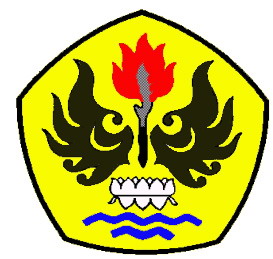 oleh MAHARDIKA PUJI MANDIRI115030108PROGRAM STUDI PENDIDIKAN BAHASA, SASTRA INDONESIA DAN DAERAHFAKULTAS KEGURUAN DAN ILMU PENDIDIKANUNIVERSITAS PASUNDANBANDUNG 2015